АНАЛИЗ НА ТУРИСТИЧЕСКОТО ТЪРСЕНЕ НА РУСКИЯ ПАЗАР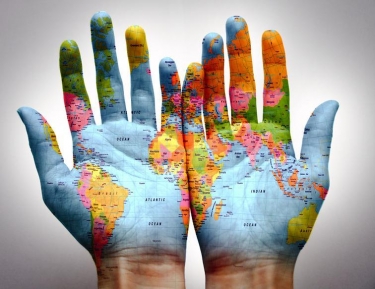 Руснаците, които са свикнали да прекарат Новогодишните празници в чужбина, сега предпочитат да празнуват в своите курорти и да резервират сами полетите си, въпреки рекордното покачване на цените на самолетните билети до 25%. Според статистиката на изследователската компания Intelligent Researchfor Growth, сега за влошаване на финансовото състояние говорят 49% от руснаците. Решение да икономисват са взели 69% от анкетираните. Според IRG в близко време 47% от руснаците ще се откажат да пътуват. Причината да икономисват от туристически пътувания в предстоящите Новогодишни празници е свързано с поскъпването на валутата: от началото на 2014 г. стойността на долара спрямо рублата се е увеличила с 25%, еврото - на 20%.Пропорционално се увеличава и стойността за туристическите пакети. Влошаването на икономическата ситуация, масовото банкрутиране на туристически фирми и налагането на санкции на Русия ще струва на туроператорите около 38% от клиентите. Първоначално туроператорите са разчитали да изпратят в чужбина до края на 2014 г. около 18 милиона души, сега тази прогноза е променена на 10-11 милиона. Продажбите на организираните турове в чужбина за Новогодишните празници тази година ще намалеят с 30-36%. Основно ще има спад в търсенето на европейски ски курорти. Традиционно, продажбите на Новогодишни турове започват през септември и завършват към началото на декември. Тази година ситуацията е различна - продажбите във всички направления сега са с марш по-малък от две седмици. Някои туристически агенции вече са обявили намерението си да снижат цените с 30% на предложенията си за руските туристи за зимния сезон.В сегмент аза самостоятелни резервации за почивка, спадът е забележимо по-малък. Според Synovate Comcon, за последните две години и половина, делът на независимите туристи от Русия се е увеличил с 5%. Сега по този начин в чужбина пътуват около 25% от туристите. Според анализатори на Hotels.com, броят на търсенията за Новогодишните празници тази година се е увеличил с 37%, в сравнение с есента на 2013 г. Поскъпването на туристическите турове в чужбина и нарастващата популярност на вътрешните дестинации измениха географската туристическа карта на най-популярните туристически дестинации за руските туристи. Според статистическата система за търсене и резервиране на турове Sletat.ru, абсолютен лидер през октомври е Египет - 30% от всички заявки. Най-значителен спад по брой на заявки има в традиционно популярните сред руските туристи европейски държави: Австрия (-64,1%), Италия (-45,5%), Гърция (-44.2%) и Испания(-3,4%). Списъкът на другите атрактивни дестинации сред руските туристи практически не се е променил - Прага, Талин, Париж, Патая, Дубай и Хелзинки.Броят на заявки за турове по страната се е увеличил със 140% в сравнение с октомври миналата година. Най-популярни дестинации за периода на Новогодишните празници са Сочи и Симферопол.Запитвания за различни страни по данни от статистическата система за търсене и резервиране на турове sletat.ru: сравнителен анализ за Октомври-2014 и Октомври-2013 г.Разпределение на запитванията за различни страни по данни от статистическата система за търсене и резервиране на турове sletat.ru:сравнителен анализ за Октомври-2014 г. (ТОП – 30 направления).Изменение на количествата запитвания от агентства в статистическата система за търсене и резервиране на турове sletat.ru по календарни месеци в сравнение 2013/2014 г.www.atorus.ruwww.sletat.ruwww.kommersant.ruСтрани2013 г.2014 г.% изменения 2014/2013Египет4 800 41111 545 482104,5%Тайланд3 953 9394 699 40118,9%Турция2 640 4283 427 38529,8%Виетнам964 6672 776 644187,8%ОАЕ2 350 0302 431 1713,5%Индия1 572 2651 761 40612,0%Доминиканска република911 6921 020 67212,0%Чехия970 349847 790-12,6%Кипър947 699692 161-27,0%Испания971 072646 975-33,4%Мексико508 762558 1899,7%Италия958 876522 817-45,5%Гърция931 688519 607-44,2%Шри-Ланка672 792450 250-33,1%Куба526 766377 082-28,4%Франция551 363361 202-34,5%Тунис850 534351 062-58,7%Малдивски острови657 753344 721-47,6%Израел982 791307 632-68,7%Китай481 987304 198-36,9%Русия368 553249 134-32,4%Индонезия496 625235 635-52,6%България422 328195 619-53,7%Австрия492 326176 754-64,1%Андора173 540166 832-3,9%Унгария328 294126 500-61,5%Германия309 222123 679-60,0%Република Сейшели266 723104 311-60,9%Мароко260 981103 550-60,3%Абхазия226 323103 270-54,4%Други страни7 701 5392 260 764-70,6%ОБЩО:38 252 30937 791 895-1,2%